О проведении схода граждан на части территории п. Сылва Пермского муниципального округа Пермского края по вопросу введения и использования средств самообложения граждан 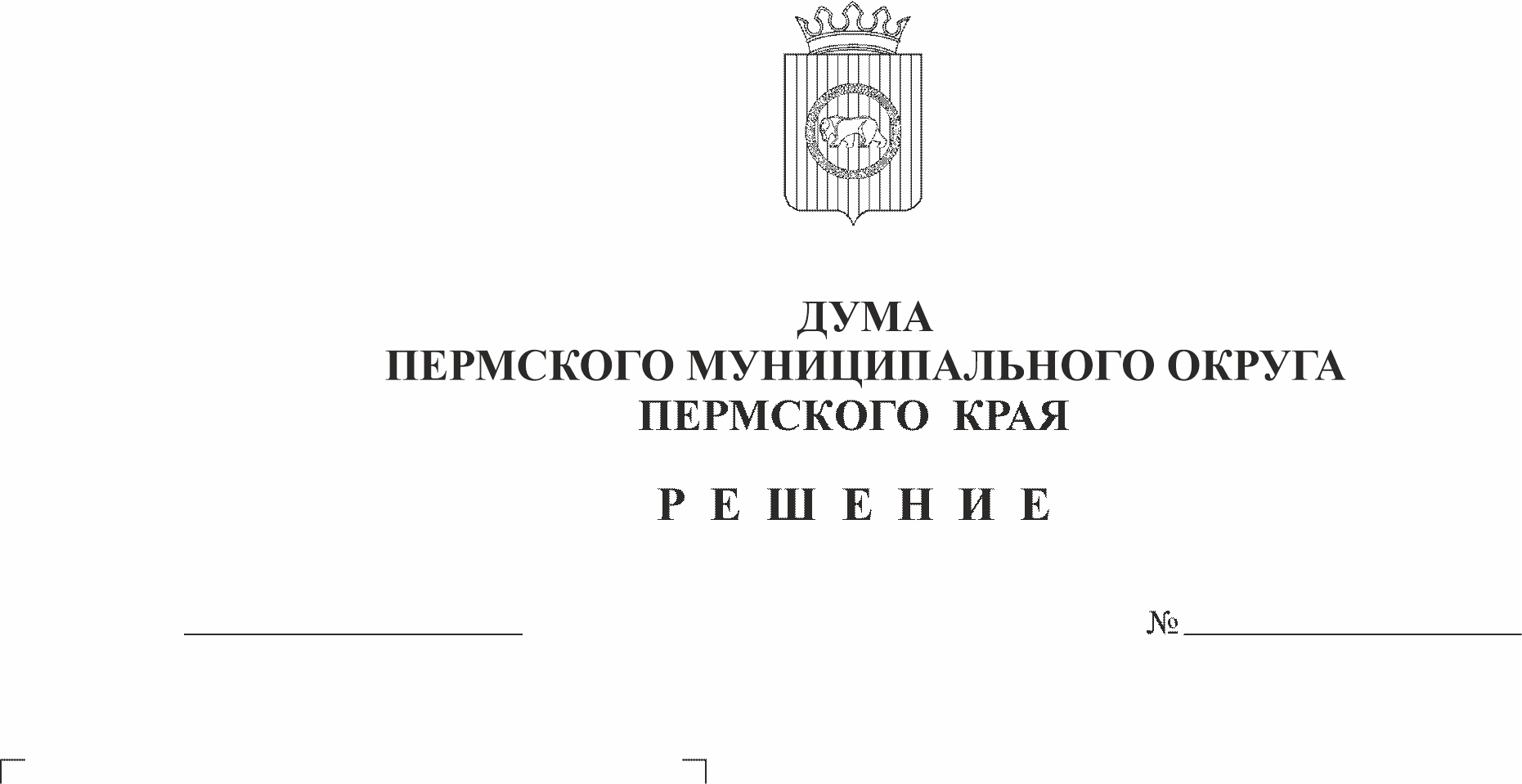 В соответствии с пунктом 4.1. части 1 статьи 25.1, статьей 56 Федерального закона от 06 октября 2003 г. № 131-ФЗ «Об общих принципах организации местного самоуправления в Российской Федерации», статьями 2, 3 Закона Пермского края от 30 июня 2021 г. № 671-ПК «Об установлении критериев определения границ части территории населенного пункта Пермского края, на которой может проводиться сход граждан по вопросу введения и использования средств самообложения граждан», Постановлением Правительства Пермского края от 01 июня 2021 г. № 360-п «Об утверждении Порядка предоставления субсидий из бюджета Пермского края бюджетам муниципальных образований Пермского края на реализацию мероприятий с участием средств самообложения граждан», решением Думы Пермского муниципального округа Пермского края от 26 января 2023 г. № 104 «Об утверждении Порядка организации и проведения схода граждан в населенных пунктах Пермского муниципального округа Пермского края», частью 3 статьи 12, пунктом 1 части 2 статьи 25 Устава Пермского муниципального округа Пермского края в целях участия в отборе заявок на предоставление субсидии из бюджета Пермского края бюджету Пермского муниципального округа Пермского края на реализацию мероприятия с участием средств самообложения граждан, по инициативе группы жителей части территории поселка Сылва Пермского муниципального округа Пермского края в составе 10 человек от 24 апреля 2023 г. Дума Пермского муниципального округа Пермского края РЕШАЕТ:1. Провести 19 мая 2023 года в 18 часов 00 минут у дома № 25 по улице С. Корнеева поселка Сылва Пермского муниципального округа Пермского края сход граждан по вопросу введения и использования средств самообложения граждан на части территории населенного пункта – поселок Сылва Пермского муниципального округа Пермского края.2. Утвердить:2.1. Границы части территории населенного пункта поселка Сылва Пермского муниципального округа Пермского края для проведения схода граждан по вопросу введения и использования средств самообложения граждан на данной части территории в пределах следующей территории проживания граждан:дом № 21 по улице Заводской переулок, № 25 по улице С. Корнеева поселка Сылва Пермского муниципального округа Пермского края.2.2. Вопрос, выносимый на сход граждан: «Согласны ли Вы ввести в 2024 году разовые платежи в размере 340 (триста сорок) рублей на каждого совершеннолетнего жителя, зарегистрированного по месту жительства на части территории населенного пункта поселка Сылва Пермского муниципального округа Пермского края в пределах следующей территории проживания граждан: дом № 21 по улице Заводской переулок, № 25 по улице С. Корнеева поселка Сылва Пермского муниципального округа Пермского края на ремонт тротуара возле жилых домов по адресу поселок Сылва, ул. Заводской переулок, д. 21, ул. С. Корнеева, д. 25?».2.3. Прилагаемый состав рабочей группы по подготовке и проведению схода граждан по вопросу введения и использования средств самообложения граждан на части территории населенного пункта поселка Сылва Пермского муниципального округа Пермского края в пределах следующей территории проживания граждан – дом № 21 по улице Заводской переулок, № 25 по улице С. Корнеева поселка Сылва Пермского муниципального округа Пермского края.3. Определить минимальную численность жителей части населенного пункта, участвующих в сходе граждан – 200 человек.4. Рекомендовать администрации Пермского муниципального округа до проведения схода граждан проработать вопросы, связанные с полной стоимостью мероприятия, правами на земельные участки и имущество при проведении работ. 5. Опубликовать (обнародовать) настоящее решение в бюллетене муниципального образования «Пермский муниципальный округ» и разместить на официальном сайте Пермского муниципального округа в информационно-телекоммуникационной сети Интернет (www.permraion.ru).6. Настоящее решение вступает в силу со дня его официального опубликования (обнародования).7. Контроль исполнения настоящего решения возложить на комитет Думы Пермского муниципального округа по местному самоуправлению и социальной политике. Председатель ДумыПермского муниципального округа                                                  Д.В. ГордиенкоУТВЕРЖДЕНрешением Думы Пермскогомуниципального округаПермского краяот 27.04.2023 № 108-пСОСТАВрабочей группы по подготовке и проведению схода граждан по вопросу введения и использования средств самообложения граждан на части территории населенного пункта поселка Сылва Пермского муниципального округа Пермского края в пределах следующей территории проживания граждан – дом № 21 по улице Заводской переулок, № 25 по улице С. Корнеева поселка Сылва Пермского муниципального округа Пермского края